7.S391 (Visualizing biological molecules and fundamental biological processes)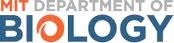 Note: 7.S391 is a 3 credit P/F course that meet virtually for 12 days on Jan 11-27 from 1:30 to 4 PM. To apply please fill out and email the following application to Dr. Mandana Sassanfar by 10 PM, December 24. To submit this document, save in this format: yourlastnameIAP21.doc, and email as an attachment to mandana@mit.edu. You will be informed of the status of your application by January 1. You also need to preregister on WebSIS.Identifying InformationClass QuestionsFor Freshmen OnlyAP Biology? (check one) yes         noWhat major are you considering? Why?For Sophomores and Upperclassmen OnlyAre you a 5-7 Major Track 1? yes         noOther QuestionsFor ALL StudentsDid you participate in science fairs in high school? Have you ever worked in a lab? If you have, what techniques did you use? What system did you work on? Science Courses taken (Fall 2020): 	Are you interested in pursuing a UROP position in the Biology Department? If so name at least 2 Biology faculty members whose research interests you.How did you hear about this course?What are your expectations in enrolling in 7.S391?Application FormIAP 2021NameMIT ID# Class Freshman     Sophomore     Junior     SeniorPhone numberPhone numberMIT AddressEmail address